Танец – это искусство, а всякое искусство должно отражать жизнь в образно-художественной форме. Специфика хореографии состоит в том, что мысли, чувства, переживания человека она передаёт без помощи речи, средствами движения и мимики.  В 2016 году на базе Дома детского творчества было образовано детское объединение «Карамелька». В коллективе занимаются дети от 7 до 14 лет. Заниматься приходит каждый желающий ребенок, имеющий талант или его не имеющий, главное –  желание научиться танцевать, трудолюбие и целеустремленность. В коллектив приходят дети из разных семей. Каждый ребенок находит в коллективе свое место и на занятия бежит с удовольствием, как в большую семью, где их любят, учат любимому искусству и всегда с удовольствием ждут.Впереди нас ждет участие во всевозможных концертах, фестивалях и конкурсах. Занятия проходят: понедельник, четверг с 14:00-15:30 ,вторник с 14:30-16:00 (группа № 1)Вторник с 13:00-14:30, среда, пятница с 14:00-15:30 (группа № 2)С уважением, руководитель д.о. «Карамелька» Трубникова Юлия Александровна.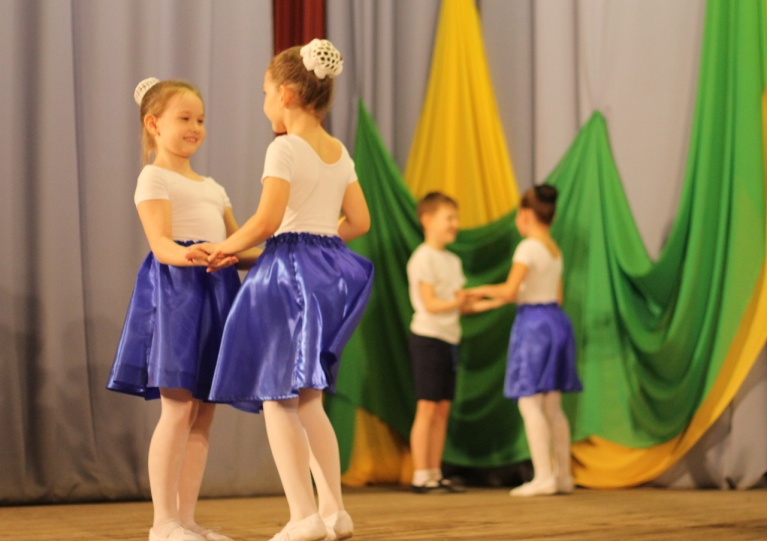 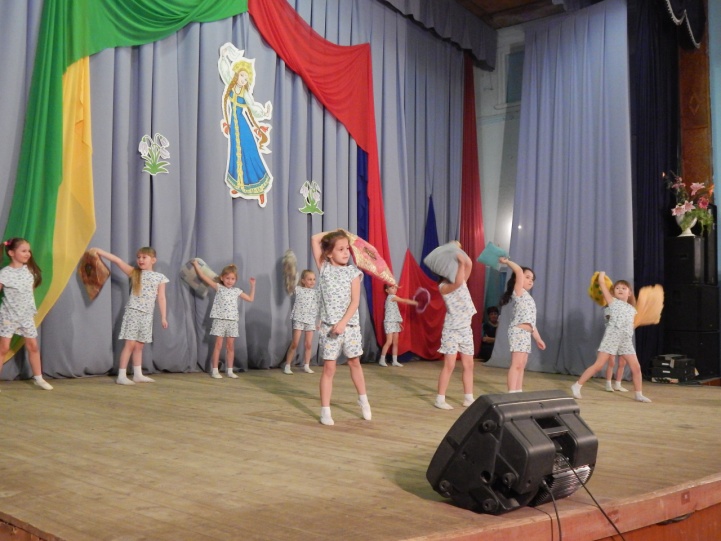 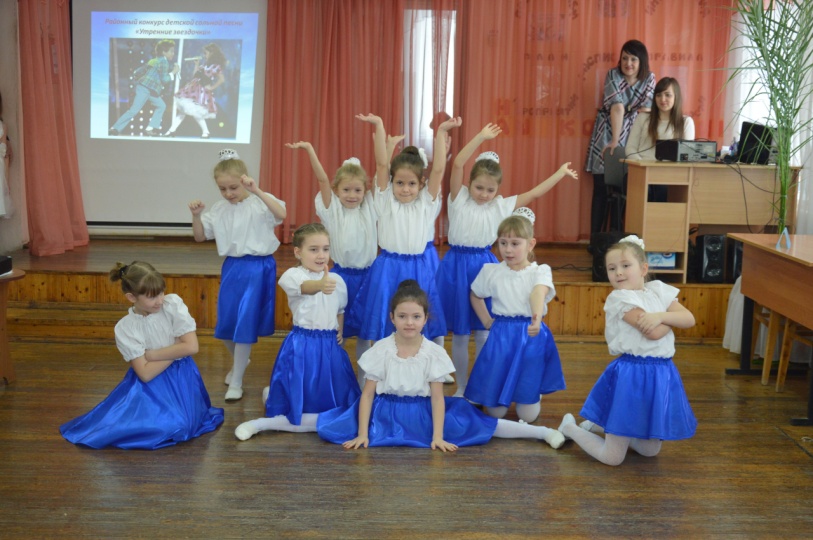 